UNDERGRADUATE CURRICULUM COMMITTEE (UCC)
PROPOSAL FORM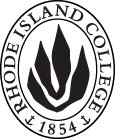 Cover page	scroll over blue text to see further important instructions: [if not working select “COMMents on rollover” in your Word preferences under view] please read these.N.B. ALL numbered categories in section (A) must be completed. Please do not use highlight to select choices within a category but simply delete the options that do not apply to your proposal (e.g. in A.2 if this is a course revision proposal, just delete the creation and deletion options and the various program ones, so it reads “course revision”) Do not delete any of the numbered categories—if they do not apply leave them blank. If there are no resources impacted please put “none” in each A. 7 category.D. SignaturesChanges that affect General Education in any way MUST be approved by ALL Deans and COGE Chair.Changes that directly impact more than one department/program MUST have the signatures of all relevant department chairs, program directors, and their relevant dean (e.g. when creating/revising a program using courses from other departments/programs). Check UCC manual 4.2 for further guidelines on whether the signatures need to be approval or acknowledgement.Proposals that do not have appropriate approval signatures will not be considered. Type in name of person signing and their position/affiliation.Send electronic files of this proposal and accompanying catalog copy to curriculum@ric.edu to the current Chair of UCC. Check UCC website for due dates. Do NOT convert to a .pdf.D.1. Approvals: required from programs/departments/deans who originate the proposal. THESE may include multiple departments, e.g., for joint/interdisciplinary proposals. D.2. Acknowledgements: REQUIRED from OTHER PROGRAMS/DEPARTMENTS (and their relevant deans if not already included above) that are IMPACTED BY THE PROPOSAL. SIGNATURE DOES NOT INDICATE APPROVAL, ONLY AWARENESS THAT THE PROPOSAL IS BEING SUBMITTED. CONCERNS SHOULD BE BROUGHT TO THE UCC COMMITTEE MEETING FOR DISCUSSION; all faculty are welcome to attend.A.1. Course or programChemistry BA concentration in EnvironmentAL CHEMISTRYChemistry BA concentration in EnvironmentAL CHEMISTRYChemistry BA concentration in EnvironmentAL CHEMISTRYChemistry BA concentration in EnvironmentAL CHEMISTRYReplacing A. 1b. Academic unitFaculty of Arts and Sciences | Faculty of Arts and Sciences | Faculty of Arts and Sciences | Faculty of Arts and Sciences | A.2. Proposal typeProgram:  deletion Program:  deletion Program:  deletion Program:  deletion A.3. OriginatorAndrea Del Vecchio/Sarah KnowltonHome departmentPhysical SciencesPhysical SciencesPhysical SciencesA.4. Context and Rationale Note: Must include additional information in smart tip for all new programsThe physical sciences department would like to delete the CHEM BA Environmental Chemistry Concentration.  Enrollments in this concentration are low, and at present students can still pursue a CHEM BA degree while taking environmental courses, so the separate concentration is not necessary. The CIP for this concentration is 40.0509.The physical sciences department would like to delete the CHEM BA Environmental Chemistry Concentration.  Enrollments in this concentration are low, and at present students can still pursue a CHEM BA degree while taking environmental courses, so the separate concentration is not necessary. The CIP for this concentration is 40.0509.The physical sciences department would like to delete the CHEM BA Environmental Chemistry Concentration.  Enrollments in this concentration are low, and at present students can still pursue a CHEM BA degree while taking environmental courses, so the separate concentration is not necessary. The CIP for this concentration is 40.0509.The physical sciences department would like to delete the CHEM BA Environmental Chemistry Concentration.  Enrollments in this concentration are low, and at present students can still pursue a CHEM BA degree while taking environmental courses, so the separate concentration is not necessary. The CIP for this concentration is 40.0509.The physical sciences department would like to delete the CHEM BA Environmental Chemistry Concentration.  Enrollments in this concentration are low, and at present students can still pursue a CHEM BA degree while taking environmental courses, so the separate concentration is not necessary. The CIP for this concentration is 40.0509.A.5. Student impactMust include to explain why this change is being made?There are two students in the Environmental concentration.  These students will be able to complete the degree even if the concentration is deleted.  Future students can still pursue a regular CHEM BA degree.There are two students in the Environmental concentration.  These students will be able to complete the degree even if the concentration is deleted.  Future students can still pursue a regular CHEM BA degree.There are two students in the Environmental concentration.  These students will be able to complete the degree even if the concentration is deleted.  Future students can still pursue a regular CHEM BA degree.There are two students in the Environmental concentration.  These students will be able to complete the degree even if the concentration is deleted.  Future students can still pursue a regular CHEM BA degree.There are two students in the Environmental concentration.  These students will be able to complete the degree even if the concentration is deleted.  Future students can still pursue a regular CHEM BA degree.A.6. Impact on other programs The deletion of this program may increase interest in the CHEM BS Professional concentration.The deletion of this program may increase interest in the CHEM BS Professional concentration.The deletion of this program may increase interest in the CHEM BS Professional concentration.The deletion of this program may increase interest in the CHEM BS Professional concentration.The deletion of this program may increase interest in the CHEM BS Professional concentration.A.7. Resource impactFaculty PT & FT: NoneNoneNoneNoneA.7. Resource impactLibrary:nonenonenonenoneA.7. Resource impactTechnologynonenonenonenoneA.7. Resource impactFacilities:nonenonenonenoneA.8. Semester effectiveFall 2023 A.9. Rationale if sooner than next Fall A.9. Rationale if sooner than next FallA.10. INSTRUCTIONS FOR CATALOG COPY:  Use the Word copy versions of the catalog sections found on the UCC Forms and Information page. Cut and paste into a single file ALL the relevant pages from the college catalog that need to be changed. Use tracked changes feature to show how the catalog will be revised as you type in the revisions. If totally new copy, indicate where it should go in the catalog. If making related proposals a single catalog copy that includes all changes is preferred. Send catalog copy as a separate single Word file along with this form.A.10. INSTRUCTIONS FOR CATALOG COPY:  Use the Word copy versions of the catalog sections found on the UCC Forms and Information page. Cut and paste into a single file ALL the relevant pages from the college catalog that need to be changed. Use tracked changes feature to show how the catalog will be revised as you type in the revisions. If totally new copy, indicate where it should go in the catalog. If making related proposals a single catalog copy that includes all changes is preferred. Send catalog copy as a separate single Word file along with this form.A.10. INSTRUCTIONS FOR CATALOG COPY:  Use the Word copy versions of the catalog sections found on the UCC Forms and Information page. Cut and paste into a single file ALL the relevant pages from the college catalog that need to be changed. Use tracked changes feature to show how the catalog will be revised as you type in the revisions. If totally new copy, indicate where it should go in the catalog. If making related proposals a single catalog copy that includes all changes is preferred. Send catalog copy as a separate single Word file along with this form.A.10. INSTRUCTIONS FOR CATALOG COPY:  Use the Word copy versions of the catalog sections found on the UCC Forms and Information page. Cut and paste into a single file ALL the relevant pages from the college catalog that need to be changed. Use tracked changes feature to show how the catalog will be revised as you type in the revisions. If totally new copy, indicate where it should go in the catalog. If making related proposals a single catalog copy that includes all changes is preferred. Send catalog copy as a separate single Word file along with this form.A.10. INSTRUCTIONS FOR CATALOG COPY:  Use the Word copy versions of the catalog sections found on the UCC Forms and Information page. Cut and paste into a single file ALL the relevant pages from the college catalog that need to be changed. Use tracked changes feature to show how the catalog will be revised as you type in the revisions. If totally new copy, indicate where it should go in the catalog. If making related proposals a single catalog copy that includes all changes is preferred. Send catalog copy as a separate single Word file along with this form.A.10. INSTRUCTIONS FOR CATALOG COPY:  Use the Word copy versions of the catalog sections found on the UCC Forms and Information page. Cut and paste into a single file ALL the relevant pages from the college catalog that need to be changed. Use tracked changes feature to show how the catalog will be revised as you type in the revisions. If totally new copy, indicate where it should go in the catalog. If making related proposals a single catalog copy that includes all changes is preferred. Send catalog copy as a separate single Word file along with this form.A.11. List here (with the relevant urls), any RIC website pages that will need to be updated (to which your department does not have access) if this proposal is approved, with an explanation as to what needs to be revised:  Any references to the Chemistry concentration in Environmental Chemistry will need to be deleted: https://www.ric.edu/department-directory/department-physical-sciences/department-physical-sciences-undergraduate-programs/chemistry-ba-bs; and the Rhode Maps removed. Catalog update should fix: https://ric.smartcatalogiq.com/2022-2023/Catalog/Faculty-of-Arts-and-Sciences/Chemistry/Chemistry-B-AA.11. List here (with the relevant urls), any RIC website pages that will need to be updated (to which your department does not have access) if this proposal is approved, with an explanation as to what needs to be revised:  Any references to the Chemistry concentration in Environmental Chemistry will need to be deleted: https://www.ric.edu/department-directory/department-physical-sciences/department-physical-sciences-undergraduate-programs/chemistry-ba-bs; and the Rhode Maps removed. Catalog update should fix: https://ric.smartcatalogiq.com/2022-2023/Catalog/Faculty-of-Arts-and-Sciences/Chemistry/Chemistry-B-AA.11. List here (with the relevant urls), any RIC website pages that will need to be updated (to which your department does not have access) if this proposal is approved, with an explanation as to what needs to be revised:  Any references to the Chemistry concentration in Environmental Chemistry will need to be deleted: https://www.ric.edu/department-directory/department-physical-sciences/department-physical-sciences-undergraduate-programs/chemistry-ba-bs; and the Rhode Maps removed. Catalog update should fix: https://ric.smartcatalogiq.com/2022-2023/Catalog/Faculty-of-Arts-and-Sciences/Chemistry/Chemistry-B-AA.11. List here (with the relevant urls), any RIC website pages that will need to be updated (to which your department does not have access) if this proposal is approved, with an explanation as to what needs to be revised:  Any references to the Chemistry concentration in Environmental Chemistry will need to be deleted: https://www.ric.edu/department-directory/department-physical-sciences/department-physical-sciences-undergraduate-programs/chemistry-ba-bs; and the Rhode Maps removed. Catalog update should fix: https://ric.smartcatalogiq.com/2022-2023/Catalog/Faculty-of-Arts-and-Sciences/Chemistry/Chemistry-B-AA.11. List here (with the relevant urls), any RIC website pages that will need to be updated (to which your department does not have access) if this proposal is approved, with an explanation as to what needs to be revised:  Any references to the Chemistry concentration in Environmental Chemistry will need to be deleted: https://www.ric.edu/department-directory/department-physical-sciences/department-physical-sciences-undergraduate-programs/chemistry-ba-bs; and the Rhode Maps removed. Catalog update should fix: https://ric.smartcatalogiq.com/2022-2023/Catalog/Faculty-of-Arts-and-Sciences/Chemistry/Chemistry-B-AA.11. List here (with the relevant urls), any RIC website pages that will need to be updated (to which your department does not have access) if this proposal is approved, with an explanation as to what needs to be revised:  Any references to the Chemistry concentration in Environmental Chemistry will need to be deleted: https://www.ric.edu/department-directory/department-physical-sciences/department-physical-sciences-undergraduate-programs/chemistry-ba-bs; and the Rhode Maps removed. Catalog update should fix: https://ric.smartcatalogiq.com/2022-2023/Catalog/Faculty-of-Arts-and-Sciences/Chemistry/Chemistry-B-AA. 12 Check to see if your proposal will impact any of our transfer agreements, and if it does explain in what way. Please indicate clearly what will need to be updated.  NoneA. 12 Check to see if your proposal will impact any of our transfer agreements, and if it does explain in what way. Please indicate clearly what will need to be updated.  NoneA. 12 Check to see if your proposal will impact any of our transfer agreements, and if it does explain in what way. Please indicate clearly what will need to be updated.  NoneA. 12 Check to see if your proposal will impact any of our transfer agreements, and if it does explain in what way. Please indicate clearly what will need to be updated.  NoneA. 12 Check to see if your proposal will impact any of our transfer agreements, and if it does explain in what way. Please indicate clearly what will need to be updated.  NoneA. 12 Check to see if your proposal will impact any of our transfer agreements, and if it does explain in what way. Please indicate clearly what will need to be updated.  NoneA. 13 Check the section that lists “Possible NECHE considerations” on the UCC Forms and Information page and if any apply, indicate what that might be here and contact Institutional Research for further guidance.A. 13 Check the section that lists “Possible NECHE considerations” on the UCC Forms and Information page and if any apply, indicate what that might be here and contact Institutional Research for further guidance.A. 13 Check the section that lists “Possible NECHE considerations” on the UCC Forms and Information page and if any apply, indicate what that might be here and contact Institutional Research for further guidance.A. 13 Check the section that lists “Possible NECHE considerations” on the UCC Forms and Information page and if any apply, indicate what that might be here and contact Institutional Research for further guidance.A. 13 Check the section that lists “Possible NECHE considerations” on the UCC Forms and Information page and if any apply, indicate what that might be here and contact Institutional Research for further guidance.A. 13 Check the section that lists “Possible NECHE considerations” on the UCC Forms and Information page and if any apply, indicate what that might be here and contact Institutional Research for further guidance.NamePosition/affiliationSignatureDateAndrea Del VecchioChair of Physical Sciences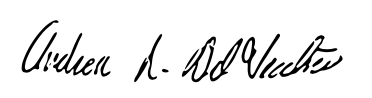 1/18/23Earl SimsonDean of FASEarl Simson1/26/2023NamePosition/affiliationSignatureDateTab to add rows